BELUGA NECROPSY REPORTID Number: _____________________Location:	__________	      (Lat;Long)__ ______________Reported by: _ _____________________  Contact info:_ ___________________Date found:     __________Date recovered:   __________Necropsy Date:    	_____Species: beluga (D. lecas)	    Age:                   	       Sex:   M    F    Unknown  Prosectors:                               	    Contact info: _________________________      Weather info:____________________________________________________________Human Interaction Forms? ◻; Chain of custody forms: ◻; Level A forms filled out ◻                      BRIEF HISTORY:  GROSS  DIAGNOSIS:MEASUREMENTS  (cm unless indicated)	Tooth count:   Total ______ UpL _____ Up R _____ Low L _____  Low R_____  Diameter / length largest tooth 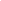 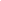 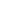 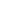 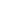 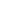 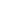 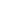 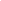 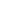 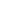 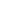 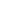 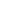 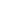 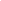 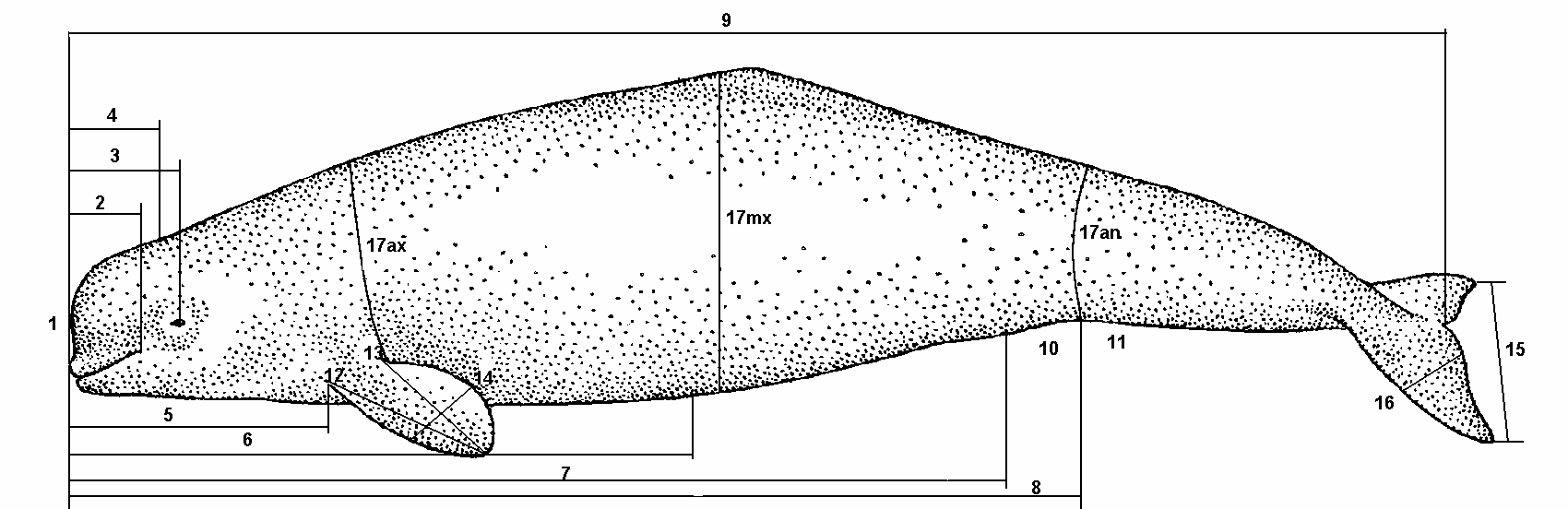 EXTERNAL EXAMINATION (CIRCLE)GROSS NECROPSY FINDINGS: ________________________________________________________________________________________________________           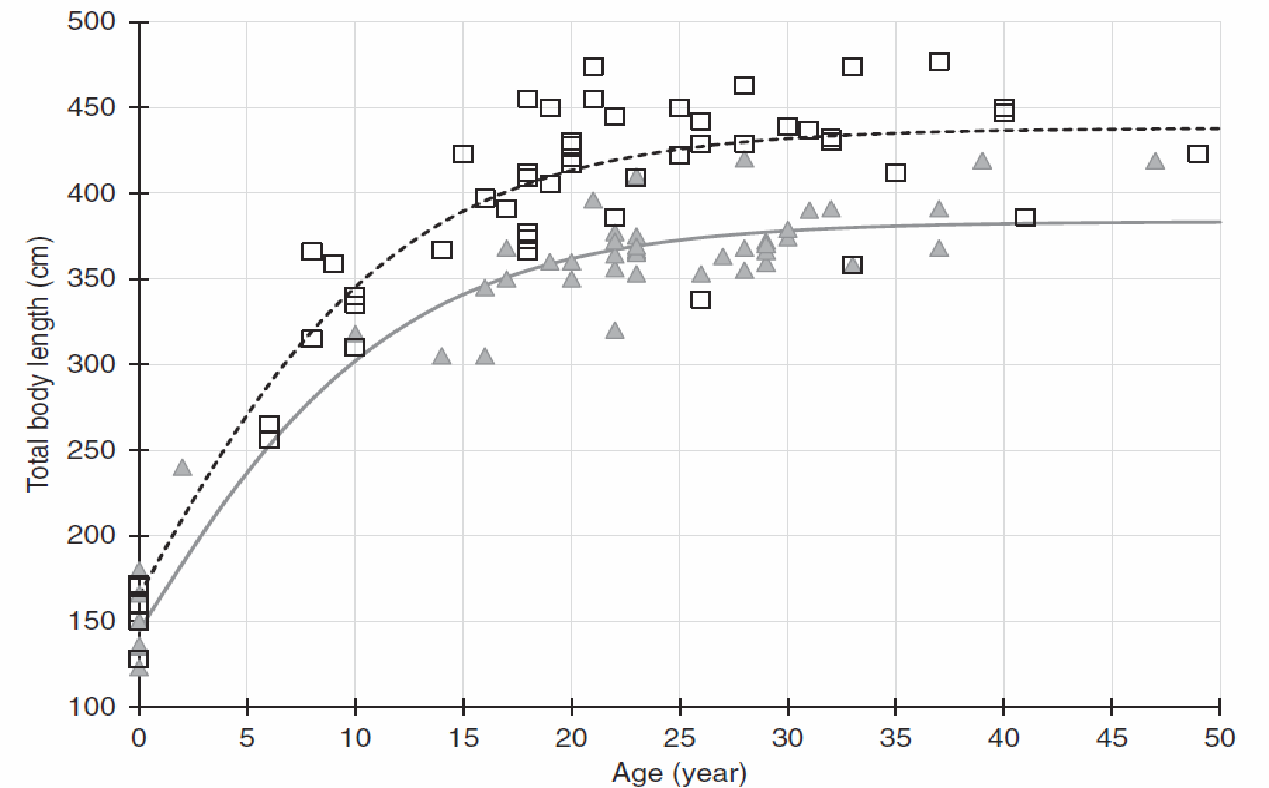 From Vos 2019 females with an estimated age of less than seven years and males with an estimated age of less than eight years were coded as juvenile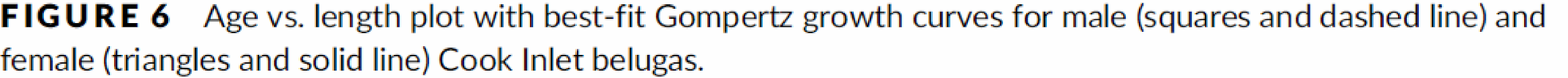 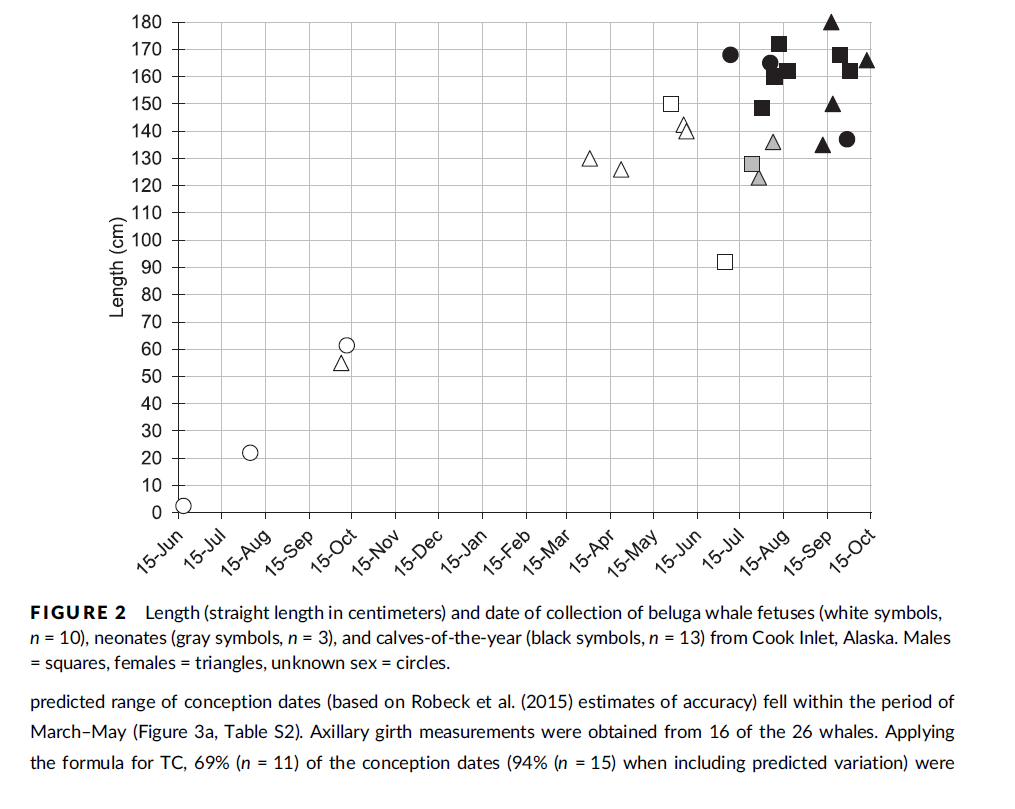 from Shelden et al. 2019 Breeding and calving seasonality in CIB Fetus vs neonates vs YOYCARCASS DISPOSITION:  COMMENTS (CAUSE OF DEATH, INTERPRETATIONS):HOW DID YOU TAKE YOUR TOXICOLOGY SAMPLES?: Circle:    Ziplocs / Foil / Acetone-cleaned Foil / Teflon / Whirlpak / I-Chem jarsOther______________________________	Rinsed tissues with: ______________________________Type of gloves (circle):      Nitrile, latex, other    Powder free / powdered. latex	vinyl     powder-free     nitrile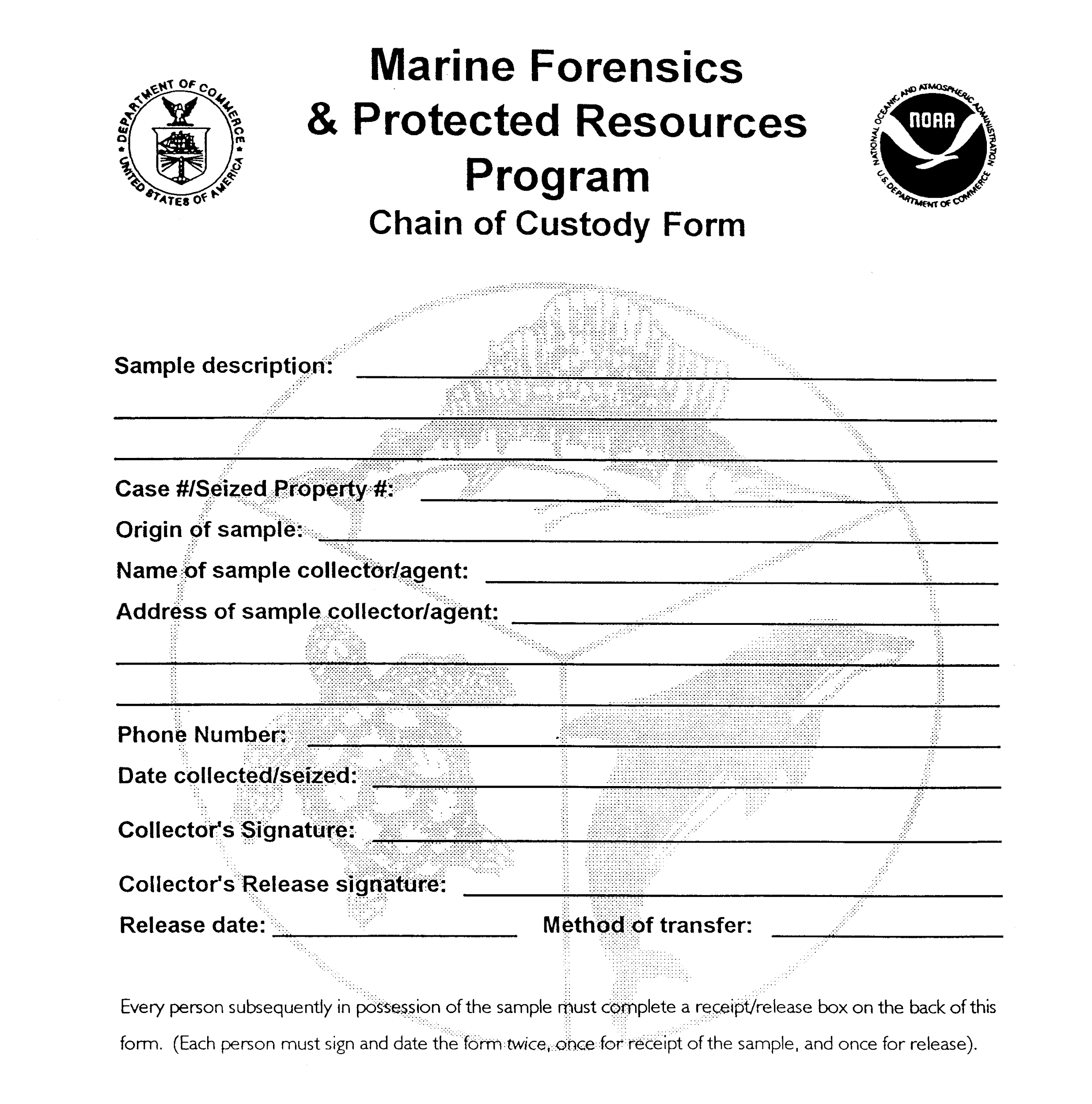 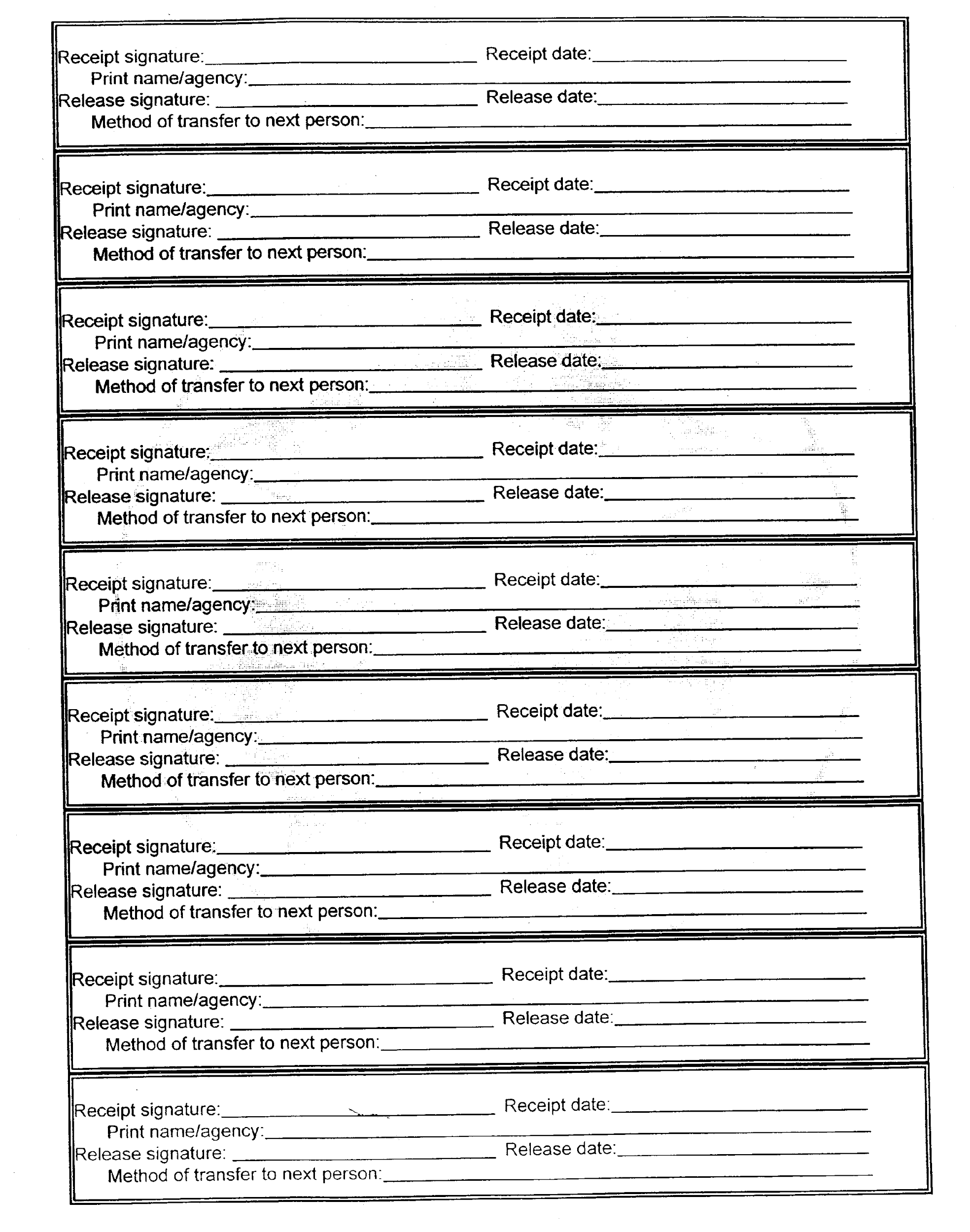 Basic MeasurementsValue Basic Measurements*Value Total length (9)Skin thickness snout to center of blowhole (4)Blubber thickness, dorsal bdf (w/o skin) straight down from caudal end of dorsal ridge, 45° from spine.Center of BH to Dorsal ridge (18)Blubber thickness, dorsal midline Axillary (w/o skin)Girth, anus (17an)Blubber thickness, ventral midline Axillary (w/o skin)Girth at axilla (17ax)Blubber thickness, lateral Axillary, (w/o skin)Fluke width (15)Weight of the Epaxial L1-12CARCASS CLASSIFICATION:BODY CONDITION:Code 2  Fresh  1  RobustCode 2.5 mild decomposition 2  GoodCode 3  moderate (decomposed organs intact)3  AverageCode 4  Poor (advance decomposition) 4  PoorCode 5  Mummified5  EmaciatedPHYSICAL EXAM (general condition, lesions, deformities, appearance, color): PHOTO of Overall Left lateral _____ Right lateral _____  Dorsal _______ Ventral ______                 Dorsal Ridge _______Flank fullness _______  Cd-R Tail shot” _________ Fluke shot ________ Open mouth shot _________ if abnormal Grey Scale standard __________Dorsal ridge collection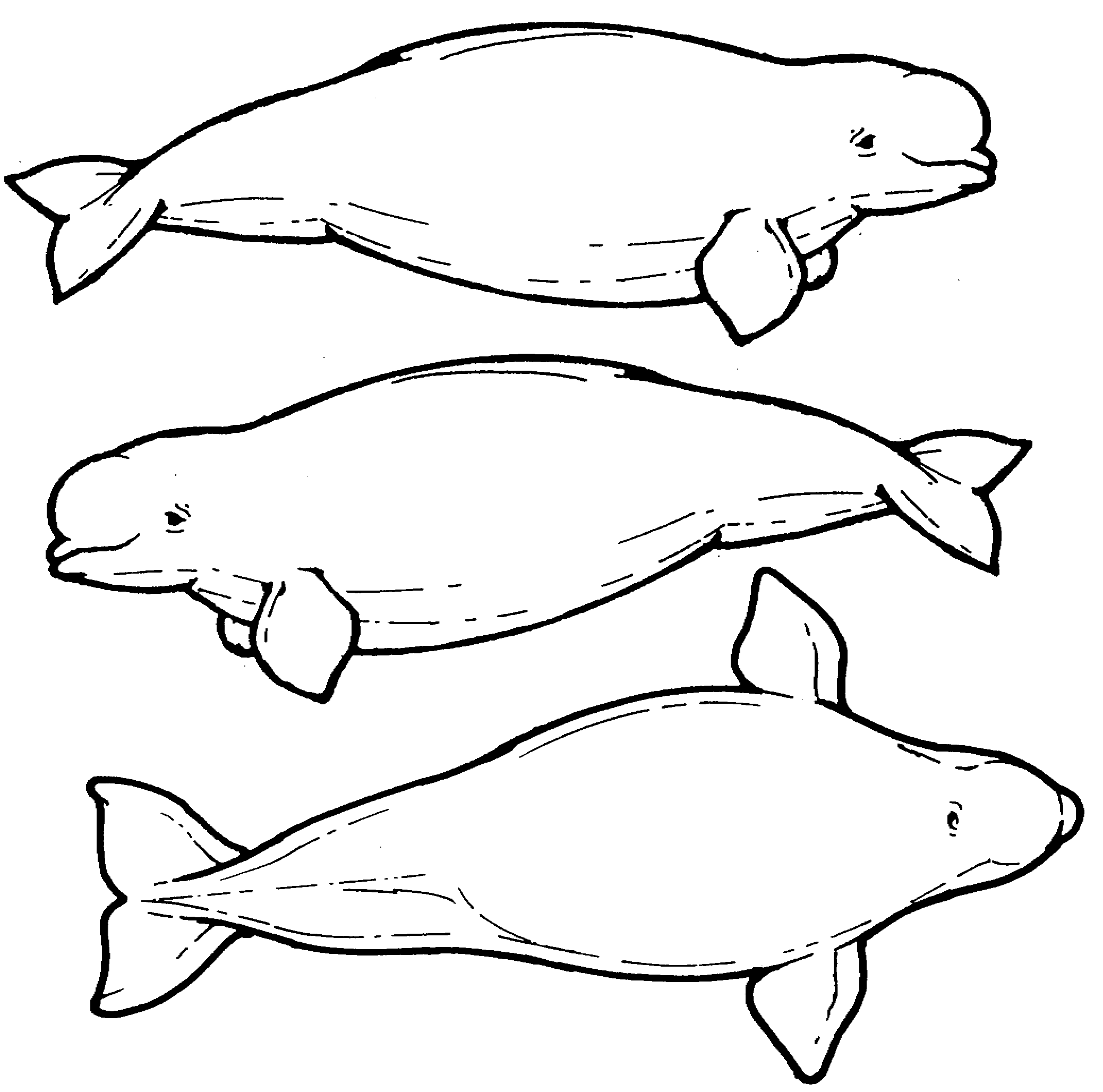 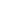 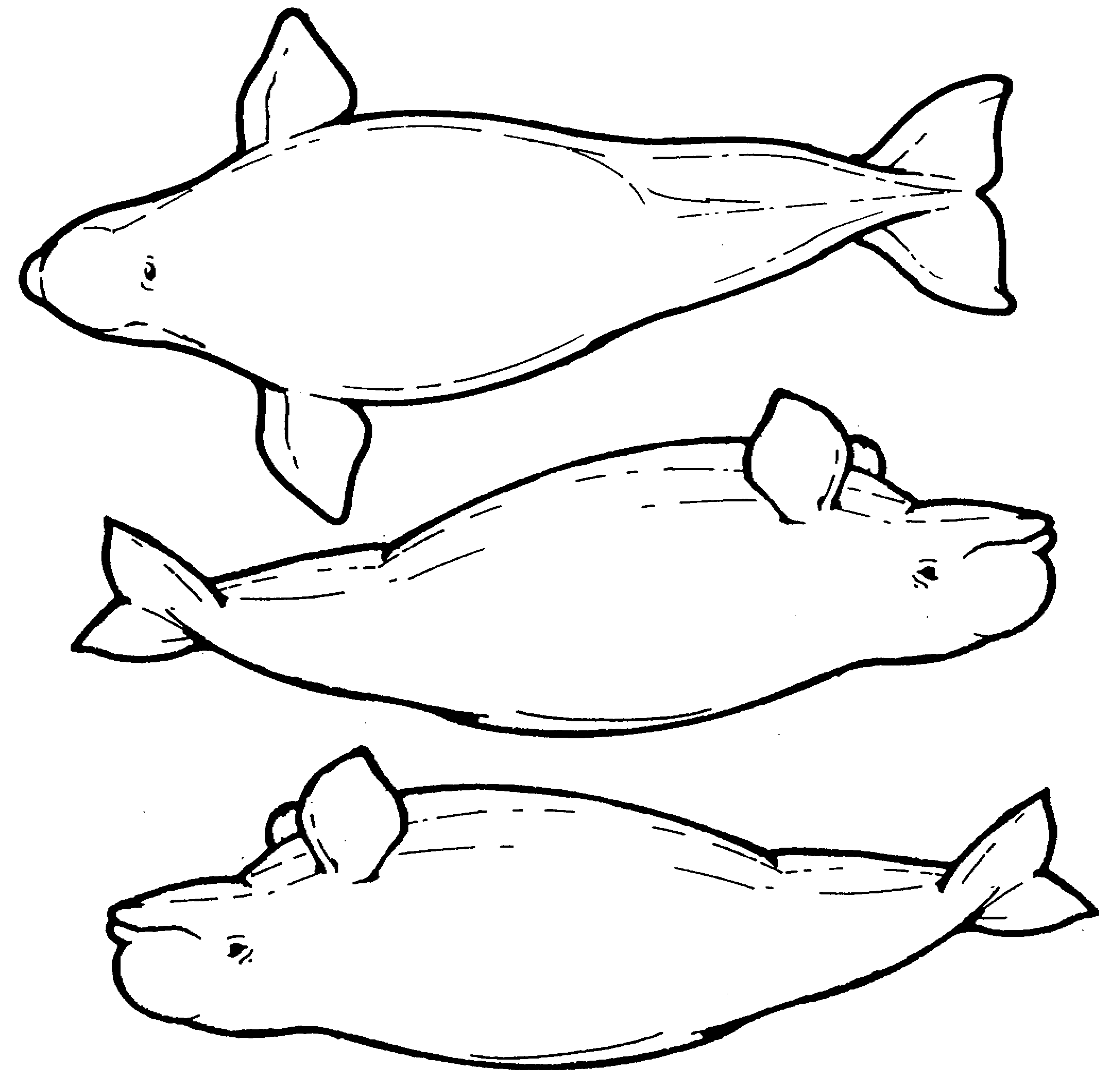 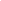 SQ: MUSCULOSKELETAL (color of muscle, appearance of joint fluid:  Weight of L1-L12 epaxial muscle ______BODY CAVITIES:  Peritoneal Cavity (Abdomen):  FLUID?Pleural (Chest) cavity:  FLUID? RESPIRATORY (foam, fluid, texture and color of lungs, parasites? – don’t forget the sinuses and blowhole). Is the fat band at the back of the lungs thick?  Lung Right:  __________g Left:  ___________gCARDIOVASCULAR:  Whole Heart Mass  __________g; RV mass ___________g; LV/ IVS mass __________g RAV___________cm; PA  ____________cm; LAV ___________cm; AoV    ___________cm; RV ___________cm; IVS   _____________cm; LV   _____________cmENDOCRINE:  Adrenals: Right : __________g Left : ___________gThyroid: Right : __________g Left : _______gURINARY: is there fat around the kidneys? Kidney Right:  __________g # of Nodules _______  weight of nodules _____________gLeft:  ___________g  # of Nodules _______ weight of nodules _______________g          LIVER:  (bile, parasites, color, texture) Liver_____________gDIGESTIVE: (serosal surface, content, mucosal surface, parasites): TEETH PHOTOREPRODUCTIVE: (measure (weight and LXDXH) ovaries, uterine horns, placenta if present): Left uterine horn:   _____x_____x_____; Right uterine horn:  _____x_____x_____;Right ovary: _____x_____x_____; __________g; left ovary _____x_____x_____;  _________gWeight of testes and epididymus:  ________________gPlacenta______________g  ____X _____X_____cmNERVOUS:  